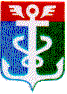 РОССИЙСКАЯ ФЕДЕРАЦИЯПРИМОРСКИЙ КРАЙКОНТРОЛЬНО-СЧЕТНАЯ ПАЛАТА
 НАХОДКИНСКОГО ГОРОДСКОГО ОКРУГА692900. Приморский край, г. Находка, Находкинский пр-т,14тел.(4236) 69-22-91 факс (4236) 74-79-26 E-mail: ksp@ksp-nakhodka.ruЗАКЛЮЧЕНИЕна проект постановления администрации Находкинского городского округа«О внесении изменений в муниципальную программу«Обеспечение доступным жильём жителей Находкинского городского округана 2015 – 2017 годы и на период до 2020года», утвержденную постановлениемадминистрации Находкинского городского округа от 29.08.2014 года № 1611 27 декабря 2016 года			                                                    г. НаходкаЗаключение Контрольно-счетной палаты Находкинского городского округа (далее КСП НГО) на проект постановления администрации Находкинского городского округа «О внесении изменений в муниципальную программу «Обеспечение доступным жильём жителей Находкинского городского округа на 2015 – 2017 годы и на период до 2020года», утвержденную постановлением администрации Находкинского городского округа  от 29.08.2014 года № 1611  (далее – проект постановления, проект) подготовлено в соответствии с Бюджетным кодексом Российской Федерации (далее – Бюджетный кодекс, БК РФ), п. 7 ч. 2 ст. 9 Федерального закона от 07.02.2011 № 6-ФЗ «Об общих принципах организации и деятельности контрольно-счетных органов субъектов Российской Федерации и муниципальных образований», Решением о бюджетном процессе в Находкинском городском округе  от 30.10.2013г. № 265-НПА (далее – Решение о бюджетном процессе), Решением о Контрольно-счетной палате Находкинского городского от 30.10.2013г № 264-НПА, Решением Думы Находкинского городского округа от 30.09.2015г. №744-НПА « О порядке рассмотрения Думой Находкинского городского округа проектов муниципальных программ и предложений о внесении изменений в муниципальные программы Находкинского городского округа».Настоящее Заключение на внесение изменений в указанную муниципальную программу (проект постановления администрации НГО), подготовлено аудитором Контрольно-счетной палаты НГО Кравченко В.В. на основании распоряжения Председателя КСП НГО и обращения заместителя главы администрации Находкинского городского округа К.В.Шустикова от 22.12.2016 года №1-31-3392. При подготовке настоящего заключения использованы следующие нормативные документы: Федеральный закон от 06.10.2003 № 131-ФЗ "Об общих принципах организации местного самоуправления в Российской Федерации" (далее - Федеральный закон № 131-ФЗ);  ст. 35,48 Устава Находкинского городского округа; постановление администрации Находкинского городского округа от 28.09.2015 года № 1316 «О порядке принятия решений о разработке, формировании и реализации муниципальных программ в НГО» (далее – Порядок принятия решений о разработке, формирования и реализации муниципальных программ);Целью финансово-экономической экспертизы является подтверждение полномочий по установлению/изменению расходных обязательств, подтверждение обоснованности размера расходного обязательства, установление экономических последствий принятия нового (изменения действующего) расходного обязательства для бюджета муниципального образования или подтверждение отсутствия нарушений и недостатков проекта муниципальной программы, создающих условия для неправомерного и (или) неэффективного использования средств НГО.Целью внесения изменений в   указанную Программу является:  -  уточнение целевых индикаторов и показателей подпрограммы «Обеспечение земельных участков, предоставляемых на бесплатной основе гражданам, имеющих трёх и более детей, инженерной инфраструктурой» на 2015-2017 годы и на период до 2020 года»;- уточнение полномочий отдела бухгалтерского учета и отчетности администрации Находкинского городского округа;- уточнение объемов финансирования мероприятий подпрограмм, с учетом утвержденного бюджета Находкинского городского округа на 2017 год и плановый период 2018 г. и 2019 г.. Ответственным исполнителем муниципальной программы является   управление архитектуры, градостроительства и рекламы администрации Находкинского городского округа. Рассмотрев внесенный на экспертизу проект постановления администрации Находкинского городского округа «О внесении изменений в муниципальную программу «Обеспечение доступным жильём жителей Находкинского городского округа на 2015 – 2017 годы и на период до 2020года», утвержденную постановлением администрации Находкинского городского округа  от 29.08.2014 года №1611, Контрольно-счетная палата отмечает, что представленный проект постановления администрации Находкинского городского округа не содержит коррупциогенных факторов, замечания и предложения отсутствуют. Председатель Контрольно – счетной палаты Находкинского городского округа                                                                Т.А.Гончарук  Аудитор                                                                                                             В.В.Кравченко